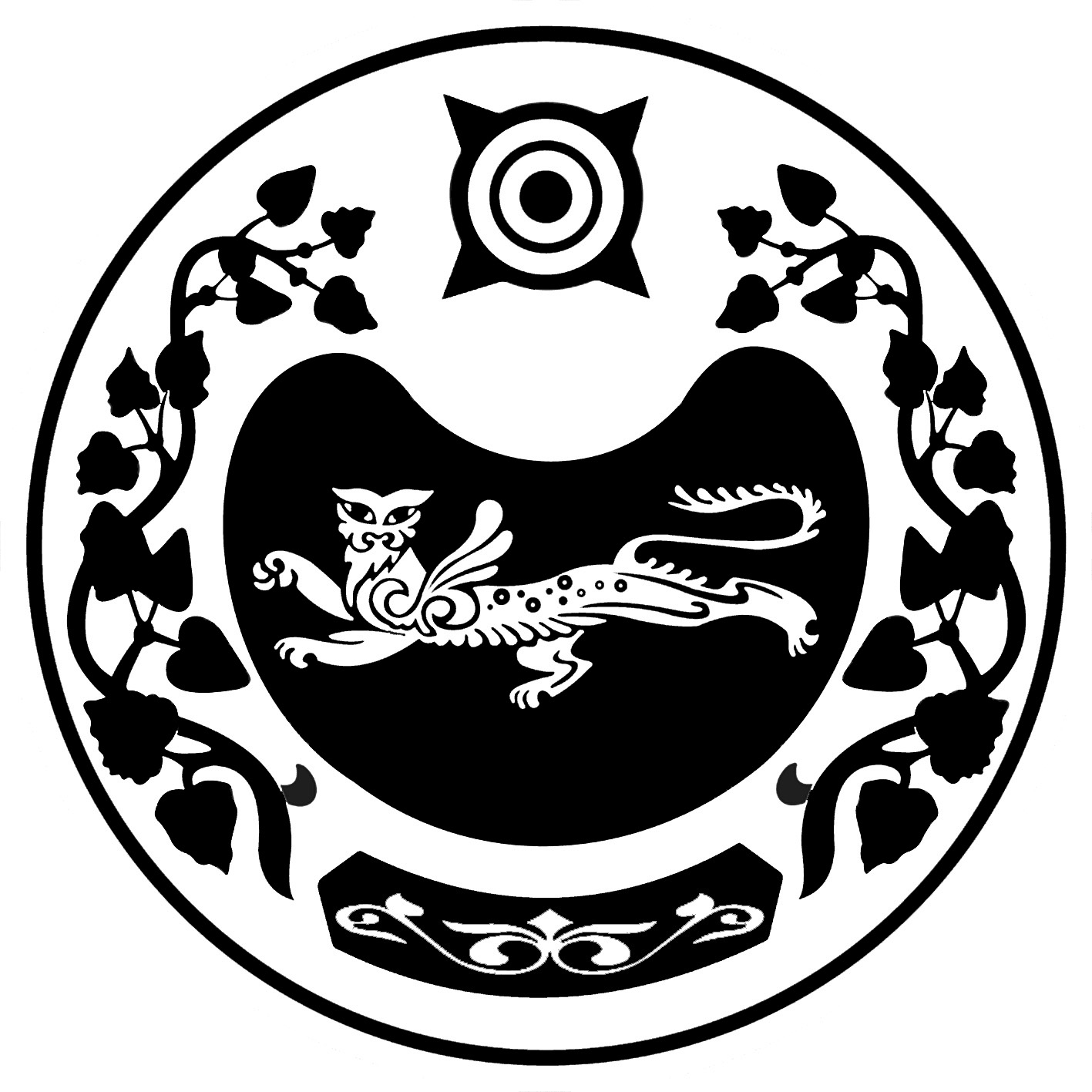 Р Е Ш Е Н И Еот  25.10.2010 года                           с. Калинино                                         № 2Об избрании заместителя председателя Совета депутатов муниципального образования Калининский сельсоветСовет депутатов муниципального образования Калининский сельсовет РЕШИЛ:1. Избрать  заместителем председателя Совета депутатов муниципального образования Калининский сельсовет  Путинцеву Нину Федоровну – депутата от избирательного округа № 1.2. Настоящее решение вступает в силу со дня его принятия.Глава муниципального образования Калининский сельсовет                                                             А.И. Демин.СОВЕТ ДЕПУТАТОВ МУНИЦИПАЛЬНОГО ОБРАЗОВАНИЯКАЛИНИНСКИЙ  СЕЛЬСОВЕТ